Director of Telehealth Healthcare System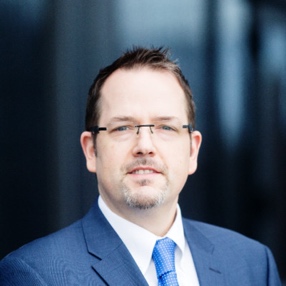 David Gaynes VP Telehealth Product UHSResponsibilitiesResponsible for telehealthBuilding out telehealth applications for behavioral healthWorks with colleagues who work with other service linesEvaluating toolsBeen using zoom but it’s challengingWants to make it easy to get patients onboardedLooking at zoom, AmwellRole in Buying ProcessChampionsFind, evaluate and recommend to leadershipInfluencers:Clinical team membersCare coordinatorsTherapistsBudget OwnerNot sureKey Questions that Jeremy needsSolutionAre you use easy to use?How do you integrate into workflows?How do you handle handoffs?How do you manage groups?What type of reporting do you provide?IntegrationHow do you integrate into EMRs?We are building out our own product, how would you support them?Do you integrate with hardware? E.g. COWs.Can you help us consolidate applications?What kind of support do you offer?StrategyWe are facing reduction in video visits, loss of revenue due to COVID, how will this help?Can we grow/scale our uses?How do we expand this?Do you white label? Can we brand it for ourselves?How has this helped customers improve patient experience?Pricing and PurchasingCan we get a demo account?How do you charge for this?How do fees ramp up?CompanyHow do you define virtual care?How long have you guys been around? Where have you been?Is this too good to be true?Who are your customers?Are you in Cerner app Store /Epic Orchard? If not why?ImplementationHow is this implemented? How much resource is required from us? How much do you do?How long to implement?How do we move on from existing contract? How do we transition?